Publicado en Oviedo, España el 24/03/2020 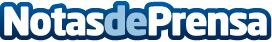 Repara tu deuda Abogados cancela 64.712 eur en Oviedo gracias a la Ley de la Segunda OportunidadEl despacho de abogados 100% online tiene oficinas en toda España para agilizar los tramitesDatos de contacto:Isabel Rubio91 401 26 96 Nota de prensa publicada en: https://www.notasdeprensa.es/repara-tu-deuda-abogados-cancela-64-712-eur-en Categorias: Nacional Derecho Finanzas Telecomunicaciones Asturias Entretenimiento Oficinas http://www.notasdeprensa.es